Posted: May 10, 2022Place: Microsoft TeamsJoin on your computer or mobile app Click here to join the meeting Or call in (audio only) +1 857-327-9245,,#Phone Conference ID: # 756 950 491#Pursuant to the provisions of G.L.C. 30A and 940 CMR 29.00 et seq, notice is hereby given of a meeting of the Forensic Science Oversight Board to take place on Friday, May 13, 2022, from 10:00am-2:00pm.FSOB Meeting Minutes Minutes ApprovalApproved. Swearing In Robin Cotton, Ann Marie Mires, and Lisa Kavanaugh have been sworn in. Ira Gant will be sworn in by the Governor’s Office prior to the next scheduled meeting.Familial DNAAnn Maire informed the group that the legislation is been making progress on the Familial DNA Bill. May 25th is National Missing Children’s Day; Ann Marie will share resources with EOPSS Staff to be disseminated. Calendar Discussion The board discussed the possibility of cancelling the meetings for July and August due to personal scheduling inhibiting a quorum. The board decided that the week prior to the meeting they will notify EOPSS Board Staff if they will be in attendance or absent. BPD AuditA tour of the Boston Crime Lab will be available for members to attend. If members would like to participate, they are to email Amy of their availability, and visits will be solidified. Kevin Kosiorek will be presenting from the Boston Crime Lab during the next meeting of the FSOB on June 17th. If members have questions Kevin asks that questions be submitted beforehand.S. Jones informed the board that the BPD Audit working group has all documents necessary. The working group is currently waiting for the presentation by Kevin and the tour of the Lab.  Topics Not Reasonably Anticipated Within 48 Hours of the MeetingThere were no topics discussed by members. Public CommentsNo members of the public commented at this time. 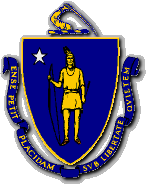 CHARLES D. BAKERGovernorKARYN E. POLITOLt. GovernorThe Commonwealth of MassachusettsExecutive Office of Public Safety and SecurityOne Ashburton Place, Room 2133Boston, Massachusetts 02108Tel: (617) 727-7775TTY Tel: (617) 727-6618Fax: (617) 727-4764www.mass.gov/eopsTERRENCE REIDY           Secretary